МИНОБРНАУКИ РОССИИНегосударственное образовательное учреждениие высшего образования«Восточно-сибирский институт экономики и права»(НОУ ВО «ВСИЭМ»)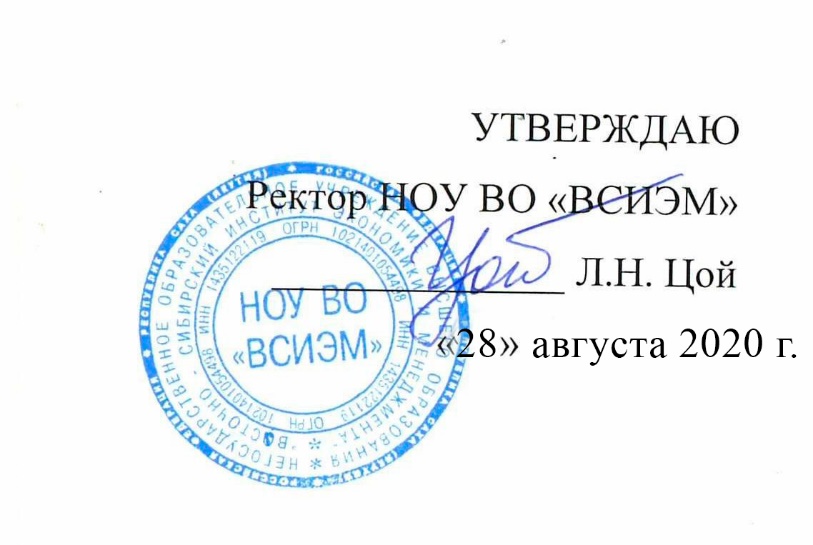 Рабочая программа дисциплины ИСТОРИЯ Направление подготовки 40.03.01. ЮриспруденцияКвалификация (степень) выпускника  БакалаврНаправленность (профиль) основной профессиональной образовательной программы бакалавриата: гражданско-правовойЯкутск 2020Рабочая программа дисциплины (модуля) составлена в соответствии с:- Федеральным законом от 29.12.2012г. № 273-ФЗ «Об образовании в Российской Федерации»;- Федеральным государственным образовательным стандартом высшего образования по направлению подготовки 40.03.01 Юриспруденция (уровень бакалавриата), утвержденным приказом Министерства образования и науки Российской Федерации № 1511 от 01.12.2016 г.;- приказом Минобрнауки России от 05.04.2017 № 301 «Об утверждении Порядка организации и осуществления образовательной деятельности по образовательным программам высшего образования – программам бакалавриата, программам специалитета, программам магистратуры» (зарегистрирован Минюстом России 14.07.2017, регистрационный № 47415);- положением по организации  учебного процесса в НОУ ВО «ВСИЭМ», утвержденным ректором Негосударственного образовательного учреждения высшего образования «Восточно-сибирский институт экономики и менеджмента», Л.Н. Цой 14.05.2018 Протокол № 9;- учебным планом по направлению подготовки 38.03.01 Экономика, утвержденным ректором Негосударственного образовательного учреждения высшего образования «Восточно-сибирский институт экономики и менеджмента», Л.Н. Цой 01.08.2020 Протокол №1.Рабочая программа дисциплины рассмотрена на заседании кафедры юриспруденции (протокол от 28.08.2020 № 1).Заведующий кафедрой (д.ю.н., профессор)	 А.Н. Ким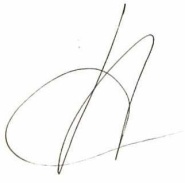 1. Цели  освоения дисциплины- представление знаний по истории России, направленной на подготовку работника высокой квалификации, способного реализоваться в широкой сфере профессиональной деятельности и осознающего социальную значимость своей профессии. -формирование методологических навыков научных исследований в профессиональной деятельности. Обеспечение знаний для обладания профессиональными и общекультурными компетенциями. -изучение истории России определяется комплексом экономических, политических, внешнеполитических и др. процессов, проходивших на территории Советской России, СССР и современной Российской Федерации в их специфике и взаимосвязи. 2. Перечень планируемых результатов обучения по дисциплине, соотнесенных с планируемыми результатами освоения образовательной программыПроцесс изучения дисциплины «История» направлен на формирование обучающихся по программе высшего образования (бакалавриат) по направлению подготовки 40.03.01 Юриспруденция направленность подготовки «гражданско-правовой» компетенции ОК-6, ПК-2В результате освоения дисциплины обучающийся должен:             Знать:Предмет, периодизацию, фактический материал, основные источники по истории России ХХ - начала ХХI вв., современное состояние и уровень разработанности отдельных аспектов истории нашей страны с начала ХХ в. по настоящее время;Уметь:объяснять и интерпретировать события истории России, работать с научной литературой, разными типами источников, на основании чего формулировать и аргументировать свою позицию; Владеть:основами исторического анализа, основными методами работы с источниками и историографией, навыками написания самостоятельной работы (реферата) и практического использования современных информационных технологий.3. Место дисциплины  в структуре образовательной программыДисциплина «История» относится к дисциплинам базовой части программы бакалавриата. Данную учебную дисциплину дополняет последующее или параллельное освоение дисциплин История отечественного государства и права, история государства и права зарубежных стран, теория государства и права.Дисциплина «История» является начальным этапом формирования компетенций в процессе освоения ОПОП. В качестве промежуточной аттестации по дисциплине предусмотрен экзамен, который входит в общую трудоемкость дисциплины. Итоговая оценка уровня сформированности компетенций ОК-6, ПК-2 определяется в период государственной итоговой аттестации. 4.  Объем дисциплины в зачетных единицах с указанием количества академических часов, выделенных на контактную работу обучающихся с преподавателем (по видам учебной работы) и на самостоятельную работу обучающихсяОбщая трудоемкость дисциплины составляет 4 зачетные единицы, 144 часа.Очная форма обучения* для обучающихся по индивидуальному учебному плану количество часов контактной и самостоятельной работы устанавливается индивидуальным учебным планом.Дисциплина реализуется посредством проведения учебных занятий (включая проведение текущего контроля успеваемости) и промежуточной аттестации обучающихся. В соответствии с рабочей программой и тематическим планом изучение дисциплины проходит в форме контактной работы обучающихся с преподавателем и самостоятельной работы обучающихся. При реализации дисциплины предусмотрена аудиторная контактная работа и внеаудиторная контактная работа, посредством электронной информационно-образовательной среды. Учебный процесс в аудитории осуществляется в форме лекций и практических занятий. В лекциях раскрываются основные темы изучаемого курса, которые входят в рабочую программу. На практических занятиях более подробно изучается программный материал в плоскости отработки практических умений и навыков и усвоения тем. Внеаудиторная контактная работа включает в себя проведение текущего контроля успеваемости (тестирование) в электронной информационно-образовательной среде.5. Содержание дисциплины, структурированное по темам с указанием отведенного на них количества академических часов и видов учебных занятий5.1. Разделы дисциплины и трудоемкость по видам учебных занятийТематический план для очной формы обученияФорма обучения очная Формы учебных занятий с использованием активных и интерактивных технологий обучения5.2. Лекционные занятия, их содержание5.3. Семинарские, практические, лабораторные занятия, их содержание 5.4 Вид и форма промежуточной аттестацииПромежуточный  контроль проводится в виде письменного экзамена по всему курсу (включая вопросы, изученные самостоятельно) в 1семестре 1 курса6. Перечень учебно-методического обеспечения для самостоятельной работы обучающихся по дисциплине (модулю)Самостоятельная  работа обеспечивает подготовку обучающегося к аудиторным занятиям и контрольным мероприятиям по изучаемой дисциплине. Результаты этой подготовки проявляются в активности обучающегося на занятиях и в качестве выполненных контрольных работ, тестовых заданий, сделанных докладов и других форм текущего контроля.Самостоятельная работа по дисциплине «Адвокатура» включает следующие виды деятельности:работа с лекционным материалом, предусматривающая проработку конспекта лекций и учебной литературы;поиск (подбор) и обзор литературы, электронных источников информации по индивидуально заданной проблеме курса;выполнение домашнего задания к занятию;выполнение домашней контрольной работы (решение заданий, выполнение упражнений);изучение материала, вынесенного на самостоятельную проработку (отдельные темы, параграфы);подготовка к практическим занятиям;подготовка к экзамену.7. Оценочные средства для текущего контроля успеваемости, промежуточной аттестации по итогам освоения дисциплины и учебно-методическое обеспечение самостоятельной работы студентовПорядок, определяющий процедуры оценивания знаний, умений, навыков и (или) опыта деятельности, характеризующих уровень сформированности компетенций определен в Положении о формах, периодичности и порядке текущего контроля успеваемости и промежуточной аттестации обучающихся по образовательным программам высшего образования в НОУ ВО «ВСИЭМ».Перечень компетенций с указанием этапов их формирования в процессе освоения образовательной программы Этапы формирования компетенций в процессе освоения ОПОП прямо связаны с местом дисциплин в образовательной программе. Каждый этап формирования компетенции, характеризуется определенными  знаниями, умениями и навыками и (или) опытом профессиональной деятельности, которые оцениваются в процессе текущего контроля успеваемости, промежуточной аттестации по дисциплине (практике) и в процессе государственной итоговой аттестации. Дисциплина «История» является промежуточным этапом формирования компетенций ОК-6, ПК-2.Итоговая оценка уровня сформированности компетенций ОК-6, ПК-2.определяется в период государственной итоговой аттестации. В процессе изучения дисциплины, компетенции также формируются поэтапно. Основными этапами формирования ОК-6, ПК-2. при изучении дисциплины «История» является последовательное изучение содержательно связанных между собой тем учебных занятий. Изучение каждой темы предполагает овладение обучающимися необходимыми дескрипторами (составляющими) компетенций. Для оценки уровня сформированности компетенций в процессе изучения дисциплины «История» предусмотрено проведение текущего контроля успеваемости по темам (разделам) дисциплины и промежуточной аттестации по дисциплине – экзамен.7.2 Показатели и критерии оценивания компетенций на различных этапах их формирования, описание шкал оцениванияНа этапах текущего контроля успеваемости по дисциплине показателями успеваемости являются результаты выполнения тестов.Критерии оценки результатов тестирования по дисциплине «История»:Показателями оценивания компетенций на этапе промежуточной аттестации по дисциплине «История» являются результаты обучения дисциплине. Шкала оценивания, в зависимости от уровня сформированности компетенцийОценочный лист результатов обучения по дисциплине Оценка по дисциплине зависит от уровня сформированности компетенций, закрепленных за дисциплиной и представляет собой среднее арифметическое от выставленных оценок по отдельным результатам обучения (знания, умения, навыки). Оценка «отлично» выставляется, если среднее арифметическое находится  в интервале от 4,5 до 5,0.Оценка «хорошо» выставляется, если среднее арифметическое находится  в интервале от 3,5 до 4,4.Оценка «удовлетворительно» выставляется, если среднее арифметическое находится  в интервале от 2,5 до 3,4.Оценка «неудовлетворительно» выставляется, если среднее арифметическое находится  в интервале от 0 до 2,4. 7.3. Типовые контрольные задания или иные материалы, необходимые для оценки знаний, умений и навыков и (или) опыта деятельности, характеризующих этапы формирования компетенцийТекущий контроль осуществляется в соответствии с разработанной рейтинговой системой по дисциплине:7.4 Образцы тестовых и контрольных заданий текущего контроляПример промежуточного теста (по темам 2.3 «Русские земли в удельный период» и 2.4 «Русские земли под властью Орды и Литвы»):Первый русский митрополит русской церкви: а) Антоний; б) Михаил; в) Климент; г) Илларион.Военные слуги князей в удельный период: а) дворяне; б) бояре; в) боярские дети;  г) страдные холопы.Русское княжество времен Удельной Руси, не имевшее собственной династии: а) Переяславское; б) Владимирское; в) Рязанское; г) Полоцкое.Одна из причин феодальной раздробленности Руси: а) упадок торговых путей; б) упадок городов; в) мажоритарный порядок наследования; г) упадок вотчин.Раздел Руси на уделы после смерти Ярослава Мудрого: а) 1097; б) 1169; в) 1054; г) 1060.С 1327 г. дань в русских землях для Орды собирали: а) удельные князья; б) бесермены; в) баскаки; г) великие князья.Гедемин присоединил к Литве: а) Полоцкую землю; б) Туровскую землю; в) Смоленскую землю; г) Новгородскую землю.Куликовская битва: а) 1359; б) 1380; в) 1399; г) 1410.Первый князь ВКЛ: а) Миндовг; б) Витень; в) Гедемин; г) Ольгерд.В ордынский период – вотчинные крестьяне, несшие облегченные феодальные повинности: а) смерды; б) закупы; в) старожильцы; г) новосельцы.Пример итогового теста:Предмет исторической науки: а) закономерности исторического процесса; б) случайности в историческом процессе; в) события прошлого; г) историческое развитие общества.Начало дворянского периода российской историографии:  а) XVII в.; б) XVIII в.; в) XIX в.; г) XX в.Исторический подход, одним из представителей которого является Н. Данилевский: а) линейный; б) циклический; в) цивилизационный; г) синтетический.	Историк, представитель буржуазного направления российской историографии: а) В.Н. Татищев; б) Н.М. Карамзин; в) С.М. Соловьев; г) М.Н. Покровский.Один из типов цивилизационного развития: а) пассионарный; б) идеографический; в) модернизационный; г) мобилизационный.Основатель Великого Владимирского княжения: а) Владимир Мономах; б) Мстислав Великий; в) Всеволод Большое Гнездо; г) Андрей Боголюбский.Форма феодальной ренты, появившаяся в Удельной Руси: а) оброк; б) барщина; в) месячина; г) отходничество.Государство, необходимость укрепления связей с которым являлось одной из причин принятия Русью христианства: а) Римская империя; б) Византийская империя; в) Хазарский каганат; г) Болгарское царство.Битва на Калке: а) 1201; б) 1223; в) 1226; г) 1216.Одна из особенностей христианизации Руси: а) постепенность; б) добровольность; в) быстрое принятие новой веры; г) народный характер.Представительный орган власти, учрежденный Иваном Грозным в России: а) Земский собор; б) Приказ тайных дел; в) Соборное уложение; г) Государственная дума. Патриаршество в России принято в правление: а) Бориса Годунова; б) Василия III; в) Ивана Грозного; г) Федора Ивановича.Начало правления Ивана III: а) 1425; б) 1462; в) 1505; г) 1497.Не относится к процессу начала формирования абсолютной монархии в России: а) образование Земского собора; б) образование Приказа тайных дел; в) ликвидация местничества; г) объединение уездов в разряды.В XVII в. в результате войн с Речью Посполитой к России присоединилась: а) Новгородская земля; б) Псковская земля; в) Черниговская земля; г) Полоцкая земля.Основное содержание процессов, происходивших в промышленности России в 60-80  гг. XIX в.: а) промышленный переворот; б) рост удельного веса наемного труда; в) появление мануфактур; г) все перечисленное.Территория, присоединенная к России в XIX в. в результате русско-турецких войн: а) Бессарабия; б) Азербайджан; в) Дагестан; г) междуречье Буга и Днестра.Образование Государственного совета: а) 1802; б) 1810; в) 1826; г) 1861.Т.н. «контрреформы» произошли в правление: а) Александра I; б) Александра II; в) Александра III; г) Николая I.Высший орган исполнительной власти в России в XIX в.: а) Государственный Совет; б) Комитет министров; в) Синод; г) Сенат.Образование СССР: а) 1918; б) 1924; в) 1922; г) 1936.Не относится к НЭПу: а) частная собственность на средние предприятия; б) частная собственность на мелкие предприятия; в) свобода частной торговли; г) частная собственность на землю.В составе СССР к 1941 г. было: а) 15 республик; б) 4 республики; в) 10 республик; г) 16 республик.С послевоенным периодом развития СССР не связано понятие: а) «холодная война»; б) «железный занавес»; в) «индустриализация»; г) «экспорт социализма».СССР был образован по проекту: а) Ленина; б) Сталина; в) Троцкого; г) Бухарина.7.5.  Примерная тематика рефератов, эссе, докладовТемы устных докладов:Русь и Византия в Средние векаРусь и католическая Европа в Средние века Русь и Литва в Средние века«Западная альтернатива» русской истории: теория и реальностьОтношения Руси и кочевых народов в домонгольскую эпохуМонголо-татарское нашествие на Русь (1237-1240 гг.) Взаимоотношения Руси и Золотой Орды «Восточный след» в средневековой русской историиИсторические предпосылки российской модернизации в начале XVIII в. Модернизация развития России при Петре I: от решения национальных задач к формированию имперской политики «Просвещенный абсолютизм» Екатерины II и европейских монархов Власть и общество в России XVIII в.: проблемы взаимоотношенийОтмена крепостного права в России: противоречия крестьянской реформы Земская и судебная реформы Александра II Военная реформа Александра II Общественно-политическое движение в России в пореформенную эпохуПричины и этапы Великой Русской революцииБуржуазно-демократическая альтернатива революции 1917 г.Военная диктатура как альтернатива революции 1917 г.Социал-демократическая альтернатива революции 1917 г.Внешняя политика СССР накануне Великой Отечественной войны Военные действия в ходе Великой Отечественной войны Советский тыл и зона оккупации в годы Великой Отечественной войны СССР в системе международных отношений в годы Второй мировой войныПричины кризиса и распада Советского СоюзаРаспад СССР Политические последствия распада СССРЭкономические последствия распада СССР7.6 Примерные темы курсовых работ, критерии оцениванияКурсовая работа не предусмотрена7.7. Методические указания по организации самостоятельной работыФормы самостоятельной работы:подготовка к лекции – чтение конспекта предыдущей лекции; это помогает лучше понять материал новой лекции, опираясь на предшествующие знания;подготовка к промежуточным тестам – чтение соответствующих лекций; промежуточные тесты проводятся по лекционному материалу (один тест по двум темам);подготовка устных докладов – изучение отдельных вопросов по учебным пособиям и дополнительной литературе;подготовка к обсуждению устных докладов – изучение отдельных вопросов по учебным пособиям и дополнительной литературе;подготовка к итоговому тесту – чтение соответствующих лекций; промежуточные тесты проводятся по лекционному материалу;подготовка к экзамену; экзамен проводится по всему курсу.Особенности текущего контроля:промежуточные тесты проводятся в начале семинарского занятия, итоговый – на последнем занятии. Все тесты представляют собой список пронумерованных вопросов, к каждому из которых прилагается 4 варианта ответа, маркированных русскими буквами (а, б, в, и г), из которых лишь один правильный. Буквы, которыми маркированы правильные варианты, заносятся в специальный бланк. Промежуточные тесты содержат по 10 вопросов, итоговый 25 вопросов. Промежуточные тесты выполняются в течение 10 минут, итоговый тест – 40 минут. Промежуточные тесты составлены по 4 вариантам, итоговый – по 8 вариантам;устные доклады готовятся по заранее выбранным темам. Докладчик должен рассмотреть тему с различных позиций, стремясь при этом использовать не только классику исторической науки, но и ее современные данные. В докладах по вопросам, выносимым на Занятия 4, 6, 7  должны содержать противоположные точки зрения, а докладчик должен высказать и аргументировать собственное мнение по обсуждаемой проблеме. Вопросы, выносимые на Занятия 8, 9, 14, 15, проводимое в форме пресс-конференции, подразумевают групповую работу: по каждому из докладов формируются группы содокладчиков. Время доклада – до 10 минут. После окончания доклада докладчик отвечает на вопросы аудитории, после чего следует обсуждение доклада, при этом участники обсуждения не только высказывают свое отношение к докладу, но и могут сообщать дополнительную информацию по обсуждаемой проблеме. Дополнения, сделанные в ходе обсуждения, оцениваются наряду с докладом. Дополнительная самостоятельная работа:участие во внеаудиторных мероприятиях: исторической викторине; исторической олимпиаде; студенческих исторических научно-практических конференциях: кафедральной,  университетской, областной.7.8 Промежуточный  контрольПромежуточный  контроль проводится в виде письменного экзамена по всему курсу (включая вопросы, изученные самостоятельно) в 1 семестре 1 курса. Максимальный балл за устный ответ составляет 100 баллов. Оценка «удовлетворительно» (51-70 баллов) выставляется при условии ответа минимум на один вопрос билета из двух. Оценки «хорошо» (71-90 баллов) и «отлично» (91-100 баллов) предусматривают обязательный ответ на оба вопроса билета.Экзамен сдают обучающиеся, не получившие по итогам текущего контроля «автоматического» экзамена. «Автоматически» экзаменационная оценка выставляется при условии получения в ходе мероприятий текущего контроля 41 и более баллов (51-70 баллов – «удовлетворительно», 71-90 баллов – «хорошо», 91 и более баллов – «отлично»). Получивший «автомат» может отказаться от его выставления и пойти на устный экзамен.Допуск к экзамену – выполнение промежуточных и итогового тестов. Рейтинговая оценка по дисциплине ставится на основании письменного ответа, баллы текущего контроля не учитываются.Образцы тестов, заданийТестовые и контрольные задания не предусмотреныПеречень вопросов к экзаменуМетодология исторической науки Исторические источники Российская историография Особенности российской истории Возникновение первых государств Деспотии Древнего Востока Цивилизация Древней Греции Цивилизация Древнего РимаЗападная Европа в раннее и высокое средневековье Западная Европа в позднее средневековье История Византийской империи в Средние века Цивилизации Востока в Средние века Восточные славяне до образования единого государства Образование и политическое развитие Древнерусского государства Хозяйство Древнерусского государстваСоциальная структура Киевской Руси Распад Руси на княжества Русские земли в середине XII – начале XIII вв. Социально-экономическое развитие Удельной Руси Христианизация русских земель Установление зависимости Руси от Орды Образование Великого Московского княжества Социально-экономическое развитие Ордынской Руси Образование и развитие Великого княжества ЛитовскогоЗападная Европа в XVI-XVIII вв. Западная Европа в XIX – начале ХХ вв. Колониальная система и государства Востока в Новое время Первая мировая войнаОбразование централизованного русского государства Политическое развитие России в XVII в. Экономическое развитие Московской Руси Социальное развитие Московской Руси Политическая модернизация Петра I Россия в эпоху дворцовых переворотов «Просвещенный абсолютизм» Екатерины II Социально-экономическое развитие России в XVIII в. Укрепление абсолютизма в России в первой половине XIX в. Реформы и контрреформы в России во второй половине XIX в. Политическая структура и общественное движение в России в XIX в. Социально-экономическое развитие России в XIX в.Мир между мировыми войнами Вторая мировая война Послевоенное устройство мира и «холодная война» Особенности развития стран мира после Второй мировой войны Россия на рубеже XIX–ХХ вв. и Первая русская революция Попытки экономической модернизации России в начале ХХ в. Революция 1917 г. и Гражданская война в России Хозяйство России в годы Первой мировой и Гражданской войн Образование и политическое развитие СССР в предвоенный период Социально-экономическое развитие СССР в предвоенный период Великая Отечественная война и политика СССР в 1945-1953 гг. Социально-экономическое развитие СССР в 1941-1953 гг. Политическое развитие СССР в 1953-1985 гг. Социально-экономическое развитие СССР в 1953-1985 гг. Политическая «перестройка» и распад СССР Экономическая «перестройка» в СССР Мир в 1991-2000 гг. Российская Федерация в 1991-2000 гг. Мир в начале нового тысячелетия Россия в начале нового тысячелетия8. Учебно-методическое и информационное обеспечение дисциплины а) основная литература:  1. История мировых цивилизаций: учеб. пособие / под ред. Г.В.Драча Т.С.Паниотовой. -3-е изд., перераб. и доп. – М.: КНОРУС, 2014. – 480 с. – (Бакалавриат). – Рек. УМО2. История отечественного государства и права: учеб./ отв.ред. И.А.Исаев. – М.:Проспект, 2014. – 432 с.3. Отечественная история: Учебник / И.Н. Кузнецов. - М.: ИНФРА-М, 2015. - 639 с.б) дополнительная литература:Абалкин Л.И., Иванов Е.А., Сорокин Д.Е. Экономическая история СССР. – М.: ИНФРА-М, 2010. – 496 с.Артамонова Л. Самая просвещенная реформа // Родина. 2010. №2. – С.45-49.Безотосный В.М. Внешнеполитический выбор России на геополитическом пространстве Европы в эпоху 1812 года // Отечественная история. 2010. №2. – С.63-79.Белоусова К.А. «Нефтяное оружие» в третьей и четвертой арабо-израильских войнах // Мировая экономика и международные отношения. 2010. №2. – С.47-56.Богатуров А.Д. Системная история международных отношений: в 2 т. Т.1: События 1918-1945 гг. – М.: Культурная революция, 2011. – 480 с.Великая Отечественная война 1941-1945 гг. – Ростов н/Д: Феникс, 2010. – 108 с.Великая русская смута. Причины возникновения и выход из государственного кризиса в XVI-XVII вв. – М.: ДАРЪ, 2011. – 671 с.Веселовский С.Б. Московское государство: XV-XVII вв. – М.: АИРО-XXI, 2011. – 381 с.Волков В. Объединенные эмираты Владимира Мономаха // Родина. 2011. №12. – С.106-107. Воронин Ю.М. Стреноженная Россия. М., 2011. Гиндин И.Ф. Государство и экономика в годы управления С.Ю. Витте // Вопросы истории. 2012. №11. – С.79-110.Глинкин Е. Государственное предпринимательство и многоукладность экономики в годы нэпа // Управление собственностью: теория и практика. 2012. №4. – С.51-65.Гордеев А.А. История казачества. – М.: Вече, 2010. – 635 с.Горин А.Г. Об имперском государственном устройстве Древней Руси X-XI вв. // Вопросы истории. 2011. №9. – С.110-116.Горский А. Начало Руси: славяно-варяжская дилемма? // Родина. 2012. №9. – С.15-18.Горский А.А. К спору по «варяжскому вопросу» // Российская история. 2010. №4. – С.171-174.Горский А.А., Кучкин В.А., Лукин П.В., Стефанович П.С. Древняя Русь: очерки политического и социального строя. – М.: Индрик, 2010. – 480 с.Гумилев Л.Н. От Руси к России. Поиски вымышленного царства. – М.: Вече, 2012. – 382 с.Гумилев Л.Н. Струна истории. – М.: Айрис-Пресс, 2010. – 608 с.Данилов А.Г. Опыт единоличной власти в России в XVI-XX вв. // Вопросы истории. 2011. №1. – С.54-68.Замыслов В.А. Великий преобразователь древнерусского государства // Власть. 2012. №10. – С.3-8.Иванов А.А. Безопасность Московского царства в правление Ивана Грозного // Вопросы истории. 2011. №9. – С.57-64.История и философия отечественной исторической науки: учеб. пособие. М.: РАГС, 2012. – 344 с.История международных отношений и внешней политики России (1648-2005). – М.: Аспект Пресс, 2010. – 399 с.Карпов А.Ю. Юрий Долгорукий. – М.: Молодая гвардия, 2011. – 430 с.Ким А. Экономика княжества Московского // Финансы и кредит. 2012. №44. – С.30-33.Кирсанов Н.А. Российские крестьяне в XVIII веке: переход из крепостного состояния в рабство // Землеустройство, кадастр и мониторинг земель. 2013. №4. – С.32-41.Комиссаренко А.И. Российская государственность и административное управление в конце XVII и XVIII в. // Вопросы истории. 2013. №9. – С.158-165. Кондрашов С.Н. На сломе эпох. 1982-2006. М.: Междун. отношения, 2010.Коновалова О.В. В.М. Чернов о путях развития России. М.: РОССПЭН, 2011. – 383 с.Костомаров Н.И. Русская история в жизнеописаниях ее главнейших деятелей. – М.: ЭКСМО, 2012. – 1023 с.Кульпин Э.С. Золотая Орда: Проблемы генезиса Российского государства. – М.: ЛИБРОКОМ, 2013. – 175 с.Ломоносов М.В. Записки по русской истории. – М.: ЭКСМО, 2010. – 735 с.Макаренко В.В. Потерянная Русь. По следам утраченной истории. – М.: Вече, 2011. – С.494 с.Мартиросян А.Б. Сталин и достижения СССР. – М.: Вече, 2012. – 316 с.Мезин С.А. Русские контакты Д. Дидро: эволюция исследования проблемы // Вопросы истории. 2013. №12. – С.36-49.Метушевская Т.И. Модель государственной службы в России в XVIII в. // История государства и права. 2013. №5. – С.21-23.Микрюков В.Ю. О фальсификации истории Великой Отечественной войны // Вопросы истории. 2010. №12. – С.74-81.Моряков В.И. Екатерина II – просветитель или консерватор? // Вестник Московского университета. Сер. 8. История. 2010. №3. – С.9-26.Муравьева Л.А. Кредитно-денежная политика в России (1725-1761 гг.) // Финансы и кредит. 2011. № 32. – С.70-79.Муравьева Л.А. Экономика в период царствования Елизаветы Петровны (1741-1761 гг.) // Финансы и кредит. 2012. №34. – С.67-76.Новикова И.А. Экономическая деятельность Екатерины II // ЭКО. Экономика и организация промышленного производства. 2010. №8. – С.159-175.Оськин М.В. Русская армия и продовольственный кризис в 1914-1917 гг. // Вопросы истории. 2010. №3. – С.144-152.Павлов С.Б. Опыт первой революции: Россия, 1900-1907. – М.: Академический проект, 2011. – 654 с.Перевезенцев С.В. Россия. Великая судьба. – М.: Белый город, 2012. – 704 с.Петрухинцев Н. Дорога к Петербургу // Родина. 2013. №11. – С.7-14.Пилько А.В. У истоков «холодной войны»: создание НАТО и его последствия (1947-1955) // Вестник Московского университета. Серия 8, История. 2013. №2. – С.22-38.Платонов О.А. Экономика русской цивилизации. – М.: Ин-т русской цивилизации, 2010. – 798 с.Поляков А.Н. Древнерусская цивилизация: вехи развития // Вопросы истории. 2011. №9. – С.70-82.Поляков А.Н. Древнерусская цивилизация: основы политического строя // Вопросы истории. 2012. №3. – С.50-69.Поляков А.Н. Киевская Русь как цивилизация. – Оренбург: Изд-во ОГУ, 2010. – 484 с.Попов В. Большая ничья: СССР от Победы до Распада. М., 2012.  Пыхтин С. «Паралитики власти» и «эпилептики революции»: к 90-летию февральского переворота // Москва. 2013. № 2. – С.167-177.Расков Д.Е. Денежная реформа Алексея Михайловича и проблема доверия // Философия хозяйства. 2010. №3. – С.199-213.Рубаник С.А. Русская политико-правовая мысль первой половины XIX в. об идее конституционного государства // История государства и права. 2011. №19. – С.16-20.Румянцев Ф.П. Столыпинские реформы // Аграрное и земельное право. 2013. №10. – С.4-10.Рыбаков С.В. В.Н. Татищев в зеркале русской историографии // Вопросы истории. 2012. №4. – С.161-167.Савельева И.М., Полетаев А.В. Теория исторического знания. – СПб.: Алетейя, 2012. – 523 с.Семин В.П. Русская история: проблемы и спорные вопросы. – М.: Гаудеамус, 2013. – 653 с. Сергеева В.В. Торговля Северо-Восточной Руси (XII-XVI вв.) // Труд и социальные отношения. 2010. №9. – С.85-92.Серов Д.О. Администрация Петра I. – М.: ОГИ, 2011. – 287 с.Сетов Р.А. «Холодная война»: современные трактовки в теории международных отношений // Вестник Московского университета. Серия 8, История. 2013. №2. – С.3-21.Скрынников Р.Г. Минин и Пожарский. – М.: Мол. гвардия, 2011. – 329 с.Смоленский Н.И. Теория и методология истории. – М.: Академия, 2012. – 271 с.Соколов В.М. Российская ментальность и исторические пути Отечества. М.: РАГС, 2010. – 248 с. Сорокин А.И. Протекционизм и промышленное развитие России в XIX в. // Вестник Санкт-Петербургского университета. Серия 5, Экономика. Вып.4, 2010. – С.83-93.Тимошенко А.И. Мобилизационная стратегия в российской государственной политике // ЭКО. Экономика и организация промышленного производства. 2010. №3. – 172-184.Тимошечкина Е.М. «У нас нет кулаков»: крестьянство и политика раскулачивания в локальном измерении // Российская история. 2010. №2. – С.19-25.Торопцев А.П. Рюриковичи. Становление династии. – М.: Олма Медиа Групп, 2011. – 208 с.Трагедия великой державы: национальный вопрос и распад Советского Союза / сост. С.М. Исхаков. М., 2013.  Уилер-Беннет Дж. Брестский мир. Победы и поражения советской дипломатии. – М.: Центрполиграф, 2012. – 415 с.Фомин В.В. Народ и власть в эпоху формирования государственности у восточных славян // Отечественная история. 2011. №2. – С.170-189.Шенк Ф.Б. Александр Невский в русской культурной памяти: Святой, правитель, национальный герой (1263-2000). – М.: Нов. лит. обозрение, 2012. – 589 с.Шепелев Л.Е. Аппарат власти в России. Эпоха Александра I и Николая I. – СПб.: «Искусство-СПБ», 2013. – 462 с.Шестопалов А.П. Верховная власть и российское общество в 60-80-е годы XIX в. // Вопросы истории. 2010. №5. – С.116-126.Шубин А.В. Золотая осень, или Период застоя. СССР в 1975-1985 гг. – М.: Вече, 2012. – 352 с. Щербань Н. Историческая наука: люди и проблемы // Родина. 2013. №11. – С.83-84.Янин В.Л. Денежно-весовые системы домонгольской Руси и очерки истории денежной системы средневекового Новгорода. – М.: Языки славянских культур, 2012. – 415 с.в) программное обеспечение Ахиезер, А.История России: конец или новое начало? [Электронный ресурс] / Ахиезер А. - Электрон. текстовые дан. - М. : Новое издательство, 2014 - 464 с. - Режим доступа : http://www.biblioclub.ru/book/64508/.  Деревянко А.П., Шабельников Н.А. История России [Электронный ресурс]. – М.: КноРус, 2013. – 1 электрон. опт. диск (CD-ROM)Исторический словарь российских государей, царей, императоров и императриц / Библиотека словарей: Т.II [Электронный ресурс]. – 1 электрон. опт. диск (CD-ROM)История России / Карамзин Н.М., Ключевский В.О., Костомаров И.Н., Ломоносов М.В., Платонов С.Ф, Погодин А.Л., Покровский М.Н., Соловьев С.М., Сталин И.В. [Электронный ресурс]. – 1 электрон. опт. диск (CD-ROM)История России IX-XIX в. [Электронный ресурс]. – 1 электрон. опт. диск (CD-ROM)История России. Учебник [Электронный ресурс]. - Электрон. текстовые дан. - М. : Юнити-Дана, 2014. - 687 с. - (Cogito ergo sum). - Режим доступа : http://www.biblioclub.ru/book/115299/. История русской революции: воспоминания участников событий [Электронный ресурс]. – 1 электрон. опт. диск (CD-ROM)Ключевский В. Курс русской истории: аудиокнига [Электронный ресурс]. Ч.1: Древнейший период – XIV век. Ч.2: XV-XVI век. Ч.3: XVII век. Ч.4: XVIII век. Ч.5: XVIII-XIX век. – 2 электрон. опт. диск (CD-ROM)Николаев, И.М. История России с древнейших времен до конца XX века [Электронный ресурс] / Николаев И. М. - Электрон. текстовые дан. - [б. м.] : АСТ, Астрель, [б. г.]. - 255 с. - Режим доступа : http://www.biblioclub.ru/book/51472/. Соловьев, С.М. История России с древнейших времен. Книга III [Электронный ресурс] / Соловьев С. М. - Электрон. текстовые дан. - М. : Директ-Медиа, 2010. - 1059 с. - Режим доступа : http://www.biblioc lub.ru/book/38856/.  Энциклопедический словарь Брокгауз и Эфрон. Биографии. Россия [Электронный ресурс]. – 2 электрон. опт. диск (CD-ROM)Энциклопедия истории России: 862-1917 гг. [Электронный ресурс]. – 1 электрон. опт. диск (CD-ROM)  г) интернет-ресурсы  История России. URL: http: // historymill.com История России с древнейших времен до 1917 г.: Электронный учебник. URL: http: // elib. ispu. ru /library/history  История России с древнейших времен до наших дней. URL: http: //rushistory. stsland.ru Ключевский В.О. Русская история: Полный курс лекций. URL: http: //www. bibliotekar.ru /ruskluch/  Отечественная история. URL: http: //www. lants. tellur. ru/ history/ index.htm Научная электронная библиотека. URL: http://elibrary.ru/ История России. Всемирная, мировая история. URL: http://www.istorya.ru/ Российский общеобразовательный портал. Исторические документы. URL: http://historydoc.edu.ru/Хронос. Всемирная история в Интернете. URL: http://www.hrono.info/ 9. Перечень ресурсов информационно-телекоммуникационной сети «Интернет», необходимых для освоения дисциплины (модуля)1. http://elibrary.rsl.ru – Российская государственная библиотека: Электронная библиотека.2. http://leb.nlr.ru – Электронный фонд Российской национальной библиотеки.3. http://nlib.sakha.ru/elib/index.php - Электронная библиотека / Национальной библиотеки Республики Саха (Якутия).http://biblioclub.ru- Электронная10. Методические указания для обучающихся по освоению дисциплины (модуля)10.1 Общие методические рекомендации по освоению дисциплины «История» для обучающихся по направлению 40.03.01 ЮриспруденцияВ соответствии с требованиями ФГОС ВО по направлению подготовки 40.03.01 Юриспруденция реализация компетентностного подхода предусматривает широкое использование в учебном процессе активных и интерактивных форм проведения занятий с целью формирования профессиональных навыков обучающихся. Основными видами учебной работы являются лекционные, практические/семинарские занятия. Групповое обсуждение и индивидуальные консультации обучающихся в процессе решения учебных задач, в т.ч. посредством телекоммуникационных технологий. Обсуждение конкретных ситуаций. Просмотр и анализ учебных фильмов. Успешное изучение дисциплины «Адвокатура» предполагает целенаправленную работу обучающихся над освоением ее теоретического содержания, предусмотренного учебной программой, активное участие в подготовке и проведении активных форм учебных занятий. В связи с этим обучающиеся должны руководствоваться рядом методических указаний.Во-первых, при изучении дисциплины следует опираться и уметь конспектировать лекции, так как в учебниках, как правило, излагаются общепринятые, устоявшиеся научные взгляды. Во-вторых, обучающийся обязан целенаправленно готовиться к практическим занятиям. В-третьих, обучающемуся следует внимательно изучить целевую установку по изучаемой дисциплине и квалификационные требования, предъявляемые к подготовке выпускников, рабочую программу и тематический план. Это позволит четко представлять круг изучаемых дисциплиной проблем, ее место и роль в подготовке бакалавра.В-четвертых, качественное и в полном объеме изучение дисциплины возможно при активной работе в часы самостоятельной подготовки. Обучающийся должен использовать нормативные документы, научную литературу и другие источники, раскрывающие в полном объеме содержание дисциплины. Список основной и дополнительной литературы, сайтов интернета предлагается в рабочей программе. При этом следует иметь в виду, что для глубокого изучения дисциплины необходима литература различных видов:а) учебники, учебные и учебно-методические пособия, в том числе и электронные;б) справочная литература – энциклопедии, словари, тематические, терминологические справочники, раскрывающие категориально-понятийный аппарат дисциплины.Изучая учебную литературу, следует уяснить основное содержание той или иной проблемы. 10.2  Методические рекомендации по самостоятельной работе по дисциплине «История» для обучающихся по направлению подготовки 40.03.01 ЮриспруденцияСамостоятельная работа обучающихся (СРС) по дисциплине играет важную роль в ходе всего учебного процесса. Методические материалы и рекомендации для обеспечения СРС содержатся в приложении, а также готовятся преподавателем по отдельным темам и выдаются обучающемуся. Для успешного усвоения курса необходимо не только посещать аудиторные занятия, но и вести активную самостоятельную работу. При самостоятельной проработке курса обучающиеся должны:просматривать основные определения и факты;повторить законспектированный на лекционном занятии материал и дополнить его с учетом рекомендованной по данной теме литературы;изучить рекомендованную основную и дополнительную литературу;самостоятельно выполнять задания для самостоятельной подготовки;использовать для самопроверки материалы фонда оценочных средств;Домашнее задание оценивается по следующим критериям:Степень и уровень выполнения задания;Аккуратность в оформлении работы;Использование специальной литературы;Сдача домашнего задания в срок.Оценивание домашних заданий входит в накопленнуюЛИСТ ДОПОЛНЕНИЙ И ИЗМЕНЕНИЙ
рабочей программы дисциплины«Адвокатура»Рабочая программа дисциплины рассмотрена на заседании кафедры (протокол от___________ №___) и одобрена на заседании Ученого совета (протокол от ____________ №____) для исполнения в 20__-20__ учебном годуВнесены дополнения (изменения): ______________________________________________________________________________________________________________________________________________________________________________________________________________________________________________________________________________________Заведующий кафедрой _________________________________(подпись, инициалы и фамилия)Рабочая программа дисциплины рассмотрена на заседании кафедры (протокол от___________ №___) и одобрена на заседании Ученого совета (протокол от ____________ №____) для исполнения в 20__-20__ учебном годуВнесены дополнения (изменения): ______________________________________________________________________________________________________________________________________________________________________________________________________________________________________________________________________________________Заведующий кафедрой ___________________________________(подпись, инициалы и фамилия)Рабочая программа дисциплины рассмотрена на заседании кафедры (протокол от___________ №___) и одобрена на заседании Ученого совета (протокол от ____________ №____) для исполнения в 20__-20__ учебном годуВнесены дополнения (изменения): ______________________________________________________________________________________________________________________________________________________________________________________________________________________________________________________________________________________Заведующий кафедрой ___________________________________ (подпись, инициалы и фамилия)Рабочая программа дисциплины рассмотрена на заседании кафедры (протокол от___________ №___) и одобрена на заседании Ученого совета (протокол от ____________ №____) для исполнения в 20__-20__ учебном годуВнесены дополнения (изменения): _________________________________________________________________________________________________________________________________________________________________________________________________________Заведующий кафедрой ___________________________________ (подпись, инициалы и фамилия)Форма обучения:очная, очно-заочная, заочноеВиды профессиональной деятельности: Правоприменительный и экспертно-консультационныйУчебный год:2020/2021Заведующий кафедрой,Доктор юридических наукА.Н. Ким-Кимэн Должность, ученая степень, ученое званиеподписьИ.О. ФамилияКод компетенцииПланируемые результаты обучения по дисциплинеОК-6 способностью работать в коллективе, толерантно воспринимая социальные, этнические, конфессиональные и культурные различияЗнать структуру общества как сложной     системы; особенности влияния социальной среды на формирование личности и мировоззрения человека; основные социально-философские концепции и соответствующую проблематикуОК-6 способностью работать в коллективе, толерантно воспринимая социальные, этнические, конфессиональные и культурные различияУмеет корректно применять знания об обществе как системе в различных формах социальной практики;выделять, формулировать и логично аргументировать собственную мировоззренческую позицию в процессе межличностной коммуникации с учетом ее специфики;самостоятельно анализировать различные социальные проблемы с использованием  философскойтерминологии и  философских подходовОК-6 способностью работать в коллективе, толерантно воспринимая социальные, этнические, конфессиональные и культурные различияВладеет умениями работать в команде, взаимодействовать с экспертами в предметных областях, навыками воспринимать разнообразие и культурные различия, принимать социальные и этические обязательстваПК-2 способностью осуществлять профессиональную деятельность на основе развитого правосознания, правового мышления и правовой культуры Знает: основные методы испльзования способности осуществлять профессиональную деятельность на основе развитого правосознания, правового мышления и правовой культуры ПК-2 способностью осуществлять профессиональную деятельность на основе развитого правосознания, правового мышления и правовой культуры Умеет выделять, формулировать и логично аргументировать собственную мировоззренческую позицию в процессе межличностной коммуникации с учетом ее специфики;самостоятельно анализировать осуществление профессиональной деятельности на основе развитого правосознания, правового мышления и правовой культурыПК-2 способностью осуществлять профессиональную деятельность на основе развитого правосознания, правового мышления и правовой культуры Владеет навыками осуществлять профессиональную деятельность на основе развитого правосознания, правового мышления и правовой культурыВид учебной работыВсего часовСеместрыВид учебной работыВсего часов1Контактная работа* (аудиторные занятия) всего, в том числе:6060лекции3030практические занятия3030Самостоятельная работа*4848Промежуточная аттестация - зачётэкзаменэкзаменОбщая трудоемкость144144№п/пРаздел и темадисциплиныСеместрВиды учебной работы, включая самостоятельную работу студентов и трудоемкость (в часах)Виды учебной работы, включая самостоятельную работу студентов и трудоемкость (в часах)Виды учебной работы, включая самостоятельную работу студентов и трудоемкость (в часах)Формирующие компетенции№п/пРаздел и темадисциплиныСеместрЛекцииСеминарЛаборат. Практич.Самост. раб.Формирующие компетенции1Особенности исторического развития России1.146/48ОК-6, ПК-22Россия в эпоху революций1.1648ОК-6, ПК-23Становление и развитие Советской системы (1917 – первая половина 1950-х гг)1.146/48ОК-6, ПК-24Политическое и социально-экономическое развитие страны во второй половине 1950-х – первой половине 1960-х гг.1.2648ОК-6, ПК-25Попытки модернизации советской системы 1985-1991 гг.1.246/48ОК-6, ПК-26Российская Федерация в 1990-2000-е гг.1.264/48ОК-6, ПК-2ИТОГО3030/1648№Наименование разделов (тем), в которых используются активные и/или интерактивные образовательные технологииОбразовательные технологииТрудоемкость (час.)1.Практическое занятиеТема 1. Особенности исторического развития Россииработа в малых группах (выполнение практических заданий в группах 2 – 5 человек, позволяет практиковать навыки сотрудничества, межличностного общения, распределения ролей участия)4 часа2.Практическое занятиеТема 3. Становление и развитие Советской системы (1917 – первая половина 1950-х гг)работа в малых группах (выполнение практических заданий в группах 2 – 5 человек, позволяет практиковать навыки сотрудничества, межличностного общения, распределения ролей участия)4 часа3.Практическое занятиеТема 5. Попытки модернизации советской системы 1985-1991 гг.работа в малых группах (выполнение практических заданий в группах 2 – 5 человек, позволяет практиковать навыки сотрудничества, межличностного общения, распределения ролей участия)4 часа4Практическое занятиеТема 6. Российская Федерация в 1990-2000-е гг.работа в малых группах (выполнение практических заданий в группах 2 – 5 человек, позволяет практиковать навыки сотрудничества, межличностного общения, распределения ролей участия)4 часа№п/пНаименование разделов и темСодержание1Особенности исторического развития РоссииИстория России – неотъемлемая часть всемирной истории. Мировой исторический процесс: единство и многообразие. Россия в мировом сообществе цивилизаций. Отечественная и зарубежная историография об историческом месте России. Отличия истории России от истории западных государств. Периодизация истории российской цивилизации. Теория модернизации и исторический процесс в России. Мобилизационный путь развития – основа российской цивилизации. Евразийская концепция исторического развития России. Природно-географические, геополитические, культурно-исторические императивы российской цивилизации. Роль государственности в российской истории.  2Россия в эпоху революцийКрах Российской империи в . как кризис модернизации. Февральская революция .: причины, характер, особенности. Отречение от престола Николая II. Образование Временного правительства и Советов рабочих, крестьянских и солдатских депутатов. Альтернативы революции .: буржуазно-демократическая, монархическая, военной диктатуры, однородно-социалистическая, радикально-большевистская. Поиск путей возрождения национальной государственности в революционном процессе. Большевизация Советов. Октябрьское вооруженное восстание в Петрограде. II Всероссийский съезд Советов. Установление советской власти. Причины победы радикально-большевистской альтернативы.3Становление и развитие Советской системы (1917-первая половина 1950-х гг)Государственность идеологии большевиков. Первые декреты и экономические мероприятия Советской власти. Идеология и практика «военного коммунизма».  Чрезвычайные продовольственные меры. Введение трудовой повинности. Кризис политики «военного коммунизма». Переход к нэпу. Новая экономическая политика и ее модернизационные ресурсы. Замена продразверстки продналогом. Проведение денежной реформы.  Противоречия и итоги нэпа. Образование СССР. Внутрипартийная борьба в 1920-е гг. Общие особенности социалистической модернизации. Курс на строительство социализма в одной стране и его последствия. Социально-экономические преобразования в 1930-е гг. Форсирование индустриализации.  Коллективизация как основной источник социалистической индустриализации. Усиление режима личной власти Сталина. Раскулачивание и репрессии. Государственное строительство и Конституция . СССР и мир в 1920-1930-е гг. Вторая мировая война как кризис западной цивилизации. СССР накануне и в начальный период второй мировой войны. Советско-германский договор о ненападении. Военно-политическое и социально-экономическое состояние Советского Союза накануне войны. Великая Отечественная война: власть и общество в экстремальных условиях. Формирование антигитлеровской коалиции: предпосылки и основные этапы. Источники и итоги победы советского народа в Великой Отечественной войне. Цена Победы. Проблемы истории Великой Отечественной войны в современной исторической литературе.4Политическое и социально-экономическое развитие страны во второй половине 1950-х – первой половине 1960-х гг.Социально-экономическое развитие и общественно-политическая жизнь СССР в послевоенные годы. Варианты послесталинского развития страны. Борьба за политическое лидерство. Модернизация советской системы в 1950-1960-е гг.: «оттепель» и ее противоречия. Разоблачение культа личности Сталина. Коммунистический фундаментализм и либерализация системы. Аграрная и управленческая реформы Н.С. Хрущева. Переход от отраслевого к территориальному принципу управления. Социальная политика и ее противоречия. Экономические реформы .: замыслы и реальность. Нарастание технологической отсталости и зависимости экономики страны от импорта из развитых стран. НТР и ее влияние на ход общественного развития. Процессы разложения системы государственного социализма в 1970-1980-е гг.  5Попытки модернизации советской системы 1985-1991 гг.Советский Союз в 1985-. Перестройка М.С. Горбачева как новый вариант модернизации. Реформирование системы в рамках социалистического выбора. Курс на ускорение социально-экономического развития страны. Основные направления экономической реформы и первые тактические ошибки в ее проведении. Лозунг «больше социализма». Перестройка как модернизация политической системы. Пути и методы демократизации общества. Политическая дифференциация в обществе. Съезды народных депутатов СССР. Неудача реформ на платформе социалистического выбора. Формирование оппозиции курсу М.С. Горбачева. 6Российская Федерация в 1990-2000-е гг.Начало радикальных рыночных реформ в России. Форсированная рыночная модернизация как попытка встраивания России в западную цивилизацию. Программа «шокотерапии» и ее противоречия. Либерализация цен, либерализация торговли, приватизация. Социально-экономические последствия радикального перехода России к рынку в 1992-1998 гг. Финансово-экономический кризис . и преодоление его последствий. Становление новой российской государственности (1993-1999 гг.). Развитие российской государственности в процессе рыночной модернизации. Октябрьские события . Принятие новой Конституции. Современная Россия и процессы глобализации. Культура в современной России. Внешнеполитическая деятельность России в условиях новой геополитической ситуации.	 №разделаи темыСодержание и формы проведения2Занятие 1. Альтернативы революции 1917 г. в России (начало) Семинар – пресс-конференцияВопросы для обсуждения:1. Буржуазно-демократическая альтернатива революции 1917 г. (характеристика лидеров либерального движения (П. Милюков, Г. Львов, П. Гучков и др.); деятельность первых составов Временного правительства; отношение либеральных партий к аграрному, рабочему вопросам и вопросу о войне; причины кризиса либеральной демократии летом 1917 г.)2. Военная диктатура как альтернатива революции 1917 г. (характеристика Л.Г. Корнилова; отношение Корнилова к аграрному, рабочему вопросам и вопросу о войне; корниловский мятеж и его поражение)   2Занятие 2. Альтернативы революции 1917 г. в России (окончание) Семинар – пресс-конференцияВопросы для обсуждения:1. Радикальная большевистская альтернатива (характеристика лидеров партии большевиков и левых эсеров (В. Ленин, М. Спиридонова); отношение большевиков и левых эсеров к аграрному, рабочему вопросам и вопросу о войне; «Апрельские тезисы» Ленина, причины победы большевиков в Октябрьской революции)2. Социал-демократическая альтернатива революции 1917 г. (характеристика лидеров эсеров и меньшевиков (В. Чернов, Л. Мартов и др.); отношение эсеров и меньшевиков к аграрному, рабочему вопросам и вопросу о войне; деятельность меньшевиков и эсеров в составе Временного правительства; причины кризиса российской умеренной социал-демократии)  3Занятие 3. Советский Союз в Великой Отечественной войне  (начало)Семинар по обобщению и углублению знаний с элементами дискуссииВопросы для обсуждения:1. Внешняя политика СССР накануне Великой Отечественной войны (кризис Версальско-Вашингтонской системы; советско-германские отношения в 1933-1939 гг.; отношения СССР со странами Запада и Востока накануне Второй мировой войны)2. Военные действия в ходе Великой Отечественной войны (периодизация войны; начальный период (22 июня 1941 г. – 18 ноября 1942 г.); период коренного перелома (19 ноября 1942 г. – конец 1943 г.); завершающий период (1944 г. – 9 мая 1945 г.)3Занятие 4. Советский Союз в Великой Отечественной войне  (окончание)Семинар по обобщению и углублению знаний с элементами дискуссииВопросы для обсуждения:1. Советский тыл и зона оккупации в годы Великой Отечественной войны (перестройка экономики страны; изменения в политической системе; жизнь на оккупированных территориях; партизанское движение и подполье)2. СССР в системе международных отношений в годы Второй мировой войны (основные события на других театрах военных действий (июнь 1941 – май 1945 гг.); формирование и деятельность антигитлеровской коалиции; заключительный период Второй мировой войны (май – сентябрь 1945 г.); всемирно-историческое значение победы СССР в Великой Отечественной войне)4Занятие 5. Советский Союз и Запад в годы «холодной войны»  (начало)Семинар по обобщению и углублению знаний с элементами дискуссии  Вопрос для обсуждения:Начало «холодной войны» (мировое сообщество после Второй мировой войны; доктрина Трумэна; план Маршалла; определение «холодной войны; ее причины; этапы гонки вооружений).4Занятие 6. Советский Союз и Запад в годы «холодной войны» (окончание)  Семинар по обобщению и углублению знаний с элементами дискуссии  Вопрос для обсуждения Причины и проявления обострения отношений «СССР – Запад» в 1960-1980-е гг. (Карибский кризис; война в Афганистане; разрядка международной напряженности; программа СОИ; «новое мышление в ядерный век; поражение Советского Союза в «холодной войне»)6Занятие 7. Распад СССР и его последствия для России и мираСеминар – пресс-конференцияВопросы для обсуждения:1. Причины кризиса и распада Советского Союза (последствия «перестройки» 1985-1991 гг.; системные кризисные явления в экономике, их природа и характер; КПСС как система политических отношений; внешние факторы политического и экономического кризиса)2. Распад СССР (национальные конфликты; прибалтийский и российский сепаратизм, «парад суверенитетов»; попытки спасения СССР: референдум 1991 г., новый Союзный договор, ГКЧП; ликвидация СССР)6Занятие 8. Распад СССР и его последствия для России и мираСеминар – пресс-конференцияВопросы для обсуждения:1. Политические последствия распада СССР  (политический кризис 1993 г. в России; формирование в России буржуазного социально-политического строя; отказ России от роли сверхдержавы; включение России в процессы политической глобализации)2. Экономические последствия распада СССР (радикальная рыночная модернизация в России и ее результаты; формирование в России многоукладной экономики; включение России в мировую экономику как поставщика ресурсов; криминализация российской экономики)№ п/пВид учебно-методического обеспечения1Общие методические рекомендации по изучению дисциплины «История» для обучающихся. 2Методические рекомендации по самостоятельной работе и выполнению контрольных работ по дисциплине «История» для обучающихся 3Примерный комплект заданий для текущего контроля успеваемости4Типовые задания для тестирования5Вопросы для самоконтроля знаний7Вопросы к экзамену% верных решений (ответов)Шкала оценивания91-1005 – «Отлично»71-904 – «Хорошо»51-703 – «Удовлетворительно»0-502 – «Неудовлетворительно»Уровень сформированности компетенцийУровень сформированности компетенцийУровень сформированности компетенцийУровень сформированности компетенцийУровень сформированности компетенцийУровень сформированности компетенций«недостаточный»Компетенции не сформированы.Знания отсутствуют, умения и навыки не сформированы«пороговый»Компетенции сформированы.Сформированы базовые структуры знаний.Умения фрагментарны и носят репродуктивный характер.Демонстрируется низкий уровень самостоятельности практического навыка.«пороговый»Компетенции сформированы.Сформированы базовые структуры знаний.Умения фрагментарны и носят репродуктивный характер.Демонстрируется низкий уровень самостоятельности практического навыка.«продвинутый»Компетенции сформированы.Знания обширные, системные.Умения носят репродуктивный характер применяются к решению типовых заданий.Демонстрируется достаточный уровень самостоятельности устойчивого практического навыка.«высокий»Компетенции сформированы.Знания твердые, аргументированные, всесторонние.Умения успешно применяются к решению как типовых так и нестандартных творческих заданий.Демонстрируется высокий уровень самостоятельности, высокая адаптивность практического навыка«высокий»Компетенции сформированы.Знания твердые, аргументированные, всесторонние.Умения успешно применяются к решению как типовых так и нестандартных творческих заданий.Демонстрируется высокий уровень самостоятельности, высокая адаптивность практического навыкаОписание критериев оценивания Описание критериев оценивания Описание критериев оценивания Описание критериев оценивания Описание критериев оценивания Описание критериев оценивания Обучающийся демонстрирует: - существенные пробелы в знаниях учебного материала; - допускаются принципиальные ошибки при ответе на основные вопросы билета, отсутствует знание и понимание основных понятий и категорий; - непонимание сущности дополнительных вопросов в рамках заданий билета; - отсутствие умения выполнять практические задания, предусмотренные программой дисциплины; - отсутствие готовности (способности) к дискуссии и низкую степень контактности. Обучающийся демонстрирует: - существенные пробелы в знаниях учебного материала; - допускаются принципиальные ошибки при ответе на основные вопросы билета, отсутствует знание и понимание основных понятий и категорий; - непонимание сущности дополнительных вопросов в рамках заданий билета; - отсутствие умения выполнять практические задания, предусмотренные программой дисциплины; - отсутствие готовности (способности) к дискуссии и низкую степень контактности. Обучающийся демонстрирует: - знания теоретического материала; - неполные ответы на основные вопросы, ошибки в ответе, недостаточное понимание сущности излагаемых вопросов;  - неуверенные и неточные ответы на дополнительные вопросы.   - недостаточное владение литературой, рекомендованной программой дисциплины; - умение, без грубых ошибок, решать практические задания, которые следует выполнить. Обучающийся демонстрирует:- знание и понимание основных вопросов контролируемого объема программного материала;- твердые знания теоретического материала.-способность устанавливать и объяснять связь практики и теории, выявлять противоречия, проблемы и тенденции развития;- правильные и конкретные, без грубых ошибок, ответы на поставленные вопросы;- умение решать практические задания, которые следует выполнить.  - владение основной литературой, рекомендованной программой дисциплины; - наличие собственной обоснованной позиции по обсуждаемым вопросам. Возможны незначительные оговорки и неточности в раскрытии отдельных положений вопросов билета, присутствует неуверенность в ответах на дополнительные вопросы.Обучающийся демонстрирует:- знание и понимание основных вопросов контролируемого объема программного материала;- твердые знания теоретического материала.-способность устанавливать и объяснять связь практики и теории, выявлять противоречия, проблемы и тенденции развития;- правильные и конкретные, без грубых ошибок, ответы на поставленные вопросы;- умение решать практические задания, которые следует выполнить.  - владение основной литературой, рекомендованной программой дисциплины; - наличие собственной обоснованной позиции по обсуждаемым вопросам. Возможны незначительные оговорки и неточности в раскрытии отдельных положений вопросов билета, присутствует неуверенность в ответах на дополнительные вопросы.Обучающийся демонстрирует: - глубокие, всесторонние и аргументированные знания программного материала;- полное понимание сущности и взаимосвязи рассматриваемых процессов и явлений, точное знание основных понятий, в рамках обсуждаемых заданий;- способность устанавливать и объяснять связь практики и теории,  - логически последовательные, содержательные, конкретные и исчерпывающие ответы на все задания билета, а также дополнительные вопросы экзаменатора; - умение решать практические задания.- свободное использование в ответах на вопросы материалов рекомендованной основной и дополнительной литературы.Оценка«неудовлетворительно»Оценка«неудовлетворительно»Оценка «удовлетворительно»Оценка«хорошо»Оценка«хорошо»Оценка«отлично»Код компетенцииУровень сформированности компетенции на данном этапе / оценкаОК-7ОПК-1ОПК-2ОПК-3ПК-8ПК-9ПК-10ПК-12ПК-14ПК-15ПК-16Оценка по дисциплинеТекущий контрольТекущий контрольТекущий контрольпроверяемые темыКоличество балловКоличество балловформаколичество мероприятийдополнительные условияпроверяемые темыза одно мероприятиеобщее по форме контроляПромежуточные письменные тесты5обязательно для всех1.1; 2.2 2.3; 2.43.2; 3,3 3.4; 4.2 4.3; 4.4до 10до 50Устные доклады и их обсуждение28индивидуально по желанию1.2; 2.1; 2.2; 2.3; 2.4; 3.1; 3.2; 3.3; 3.4; 4.1; 4.2; 4.3; 4.4; 4.5до 10-Итоговый тест1обязательно для всех1.1; 2.2; 2.3; 2.4; 3.2; 3,3; 3.4; 4.2; 4.3; 4.4до 25до 25№ п/пДисциплинаСсылка на информационный ресурсНаименование разработки в электронной формеДоступность/срок действия договора«История»http://elibrary.ru/defaultx.asphttp://www.scopus.com http://www.informio.ru / http://udbstat.eastview.com/search/simple.jsp?enc=rus Электронно-библиотечная система (ЭБС) Индивидуальный неограниченный доступ из любой точки, в которой имеется доступ  к сети Интернет/